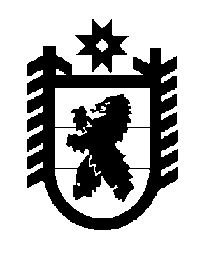 Российская Федерация Республика Карелия    ПРАВИТЕЛЬСТВО РЕСПУБЛИКИ КАРЕЛИЯРАСПОРЯЖЕНИЕот  21 июня 2016 года № 460р-Пг. Петрозаводск Внести в  Перечень государственных учреждений Республики Карелия, подведомственных органам исполнительной власти Республики Карелия, утвержденный  распоряжением Правительства Республики Карелия 
от 11 октября 2006 года № 309р-П (Собрание законодательства Республики Карелия, 2006,  № 10, ст. 1153; 2012, № 6,  ст. 1200; № 8, ст. 1483, 1489, 1524;  № 9, ст. 1653; № 11, ст. 2045, 2061; № 12, ст. 2276, 2363, 2367; 2013, № 2,    ст. 329; № 5, ст. 861;  № 7, ст. 1286; № 8, ст. 1502, 1503, 1515; № 9, ст. 1653, 1680; № 10, ст. 1922; № 11, ст. 2114; № 12, ст. 2343, 2359, 2368, 2373, 2398; 2014, № 2, ст. 241; № 3, ст. 442, 460; № 6, ст. 1124; № 7, ст. 1311, 1328, 1329, 1330; № 8, ст. 1488; № 9, ст. 1697; № 10, ст. 1835, 1839; № 11, ст. 2098; 2015, № 1, ст. 86, № 2, ст. 295; № 3, ст. 527, 546; № 6, ст. 1208; № 7, ст. 1442, 1461;   № 8, ст. 1574, 1595; № 10, ст. 1995, 2043), с изменениями, внесенными распоряжениями Правительства Республики Карелия от 2 декабря  2015 года № 741р-П, от 22 декабря  2015 года № 796р-П,  № 801р-П, от 25 декабря 
2015 года № 821р-П,  от 30 декабря 2015 года  № 827р-П, от 15 января 
2016 года   № 11р-П, от 21 января 2016 года № 36р-П, от 1 февраля 2016 года № 61р-П, от 24 февраля 2016 года № 120р-П, от 6 мая 2016 года № 335р-П), следующие изменения:          1) раздел VIII дополнить позицией следующего содержания:«автономное учреждение Республики Карелия «Информационное агентство «Республика Карелия»;           2) позицию «автономное учреждение Республики Карелия «Информационное агентство «Республика Карелия» раздела XII исключить.           ГлаваРеспублики  Карелия                                                              А.П. Худилайнен